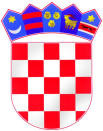 REPUBLIKA HRVATSKAGRAD VELIKA GORICAOSNOVNA ŠKOLA EUGENA KVATERNIKAVelika Gorica, Školska 4OIB: 01172696565KLASA:  112-02/24-01/02URBROJ: 238/31-17-01-24-02Velika Gorica, 18. ožujka 2024.Na temelju članka 107. Zakona o odgoju i obrazovanju u osnovnoj i srednjoj školi (Narodne novine broj 87/08, 86/09, 92/10, 105/10, 90/11, 5/12, 16/12, 86/12, 126/12, 94/13, 136/14 – RUSRH, 152/14, 07/17, 68/18, 98/19, 64/20, 151/22 i  156/23) članka 13. Pravilnika o radu te članaka 6. i 7. Pravilnika o postupku zapošljavanja te procjeni i vrednovanju kandidata za zapošljavanje ( u daljnjem tekstu : Pravilnik ) OŠ Eugena Kvaternika ravnateljica Osnovne škole Eugena Kvaternika, Velika Gorica, Školska 4. objavljuje:NATJEČAJza zasnivanje radnog odnosa1. spremač/ica1 izvršitelja/ice na neodređeno, nepuno radno vrijeme, 15 sati ukupnog tjednog radnog vremena.Na natječaj se mogu javiti muške i ženske osobe u skladu sa Zakonom o ravnopravnosti spolova (Narodne novine 82/08. i 69/17.)Uvjeti: Osim općih uvjeta za zasnivaju radnog odnosa prema Zakonu o radu (Narodnenovine broj 93/14, 127/17, 98/19, 64/20, 151/22, 64/23), kandidati moraju ispunjavatiuvjete članka 106. Zakona o odgoju i obrazovanju u osnovnoj i srednjoj školi. (Narodne novine broj 87/08, 86/09, 92/10, 105/10, 90/11, 5/12, 16/12, 86/12,126/12, 94/13, 136/14 –RUSRH, 152/14, 07/17, 68/18, 98/19, 64/20,151/22 i 156/23) i uvjete propisane člankom 10. stavkom 7. Pravilnika o radu OŠ Eugena Kvaternika.  Kandidati koji se javljaju na natječaj dužni su navesti adresu, odnosno e-mail adresu na koju će se dostaviti obavijest o datumu i vremenu procjene odnosno testiranja. Prema članku 10. Pravilnika o radu OŠ Eugena Kvaternika uvjet je završena osnovna škola.Uz prijavu na natječaj potrebno je priložiti:životopissvjedodžbu, odnosno  dokaz o stečenoj stručnoj spremidokaz o državljanstvuuvjerenje da nije pod istragom i da se protiv kandidata/kinje ne vodi kazneni postupak glede zapreka za zasnivanje radnog odnosa iz članka 106. Zakona o odgoju i obrazovanju u osnovnoj i srednjoj školi ne starije od  dana  raspisivanja natječaja.elektronički zapis ili potvrdu o podacima evidentiranim u matičnoj evidenciji Hrvatskog zavoda za mirovinsko osiguranje ne starije  od dana raspisivanja natječaja.Navedene isprave odnosno prilozi dostavljaju se u neovjerenoj preslici. Prije sklapanja ugovora o radu odabrani/a kandidat/kinja dužan/na je sve navedene priloge odnosno isprave dostaviti u izvorniku ili u preslici ovjerenoj od strane javnog bilježnika sukladno Zakonu o javnom bilježništvu  (Narodne novine broj 78/93, 29/94, 162/98, 16/07, 75/09,120/16, 57/22 ).Osobe koje se pozivaju na pravo prednosti sukladno članku 102. Zakona o hrvatskim braniteljima iz Domovinskog rata i članovima njihovih obitelji (Narodne novine 121/17, 98/19, 84/21, 156/23), članku 48. f Zakona o zaštiti vojnih i civilnih invalida rata (Narodne novine broj 33/92, 77/92, 27/93, 58/93, 2/94, 76/94, 108/95, 108/96, 82/01, 103/03, 148/13 i 98/19), članku 9. Zakona o profesionalnoj rehabilitaciji i zapošljavanju osoba s invaliditetom (Narodne novine broj 157/13, 152/14, 39/18 i 32/20) dužne su u prijavi na javni natječaj pozvati se na to pravo i uz prijavu priložiti svu propisanu dokumentaciju prema posebnom zakonu, a  imaju prednost u odnosu na ostale kandidate samo pod jednakim uvjetima.Osobe koje ostvaruju pravo prednosti pri zapošljavanju u skladu s člankom 102. Zakona o hrvatskim braniteljima iz Domovinskog rata i članovima njihovih obitelji (Narodne novine broj  121/17, 98/19, 84/21), uz prijavu na natječaj dužne su priložiti i dokaze propisane člankom 103. stavak 1. Zakona o hrvatskim braniteljima iz Domovinskog rata i članovima njihovih obitelji koji su dostupni na poveznici Ministarstva hrvatskih branitelja:https://branitelji.gov.hr/UserDocsImages//dokumenti/Nikola//popis%20dokaza%20za%20ostvarivanje%20prava%20prednosti%20pri%20zapo%C5%A1ljavanju-%20ZOHBDR%202021.pdf   Osobe koje ostvaruju pravo prednosti pri zapošljavanju u skladu s člankom 48. Zakona o civilnim stradalnicima iz Domovinskog rata (Narodne novine broj  84/21), uz prijavu na natječaj dužne su u prijavi na natječaj pozvati se na to pravo i uz prijavu dostaviti i dokaze iz stavka 1. članka 49. Zakona o civilnim stradalnicima iz Domovinskog rata. Poveznica na internetsku stranicu Ministarstva hrvatskih branitelja s popisom dokaza potrebnih za ostvarivanja prava prednosti: https://branitelji.gov.hr/UserDocsImages//dokumenti/Nikola//popis%20dokaza%20za%20ostvarivanje%20prava%20prednosti%20pri%20zapo%C5%A1ljavanju-%20Zakon%20o%20civilnim%20stradalnicima%20iz%20DR.pdf Kandidat koji je pravodobno dostavio potpunu prijavu sa svim prilozima odnosno ispravama i ispunjava uvjete natječaja dužan je pristupiti procjeni odnosno testiranju prema odredbama  Pravilnika o postupku zapošljavanja te procjeni i vrednovanju kandidata za zapošljavanje Osnovne škole Eugena Kvaternika. Kandidat/kinja prijavom na natječaj daje privolu za obradu osobnih podataka navedenih u svim dostavljenim prilozima odnosno ispravama za potrebe provedbe natječajnog postupka sukladno važećim propisima o zaštiti osobnih podataka.Rok za podnošenje prijave na natječaj je osam dana od dana objave natječaja.Prijave na natječaj dostavljaju se  poštom na adresu Osnovna škola Eugena Kvaternika, 10410 Velika  Gorica, Školska 4, s naznakom „za natječaj“.Nepravodobne i nepotpune prijave neće se razmatrati.Kandidat/kinja prijavljen/na na natječaj bit će obaviješten/na putem mrežne stranice školske ustanove www.os-ekvaternika-velikagorica.skole.hr najkasnije u roku od petnaest ( 15 ) dana od dana sklapanja ugovora o radu s odabranim/om kandidatom/kinjom. U slučaju da se na natječaj prijave kandidati/kinje koji se pozivaju na pravo prednosti pri zapošljavanju prema posebnom propisu, svi će kandidati biti obaviješteni i prema članku 21. stavku 4. Pravilnika.Natječaj je objavljen 18. ožujka 2024. godine, a zadnji dan prijave na natječaj je 26. ožujka 2024.Ravnateljica škole:Monika Brleković 